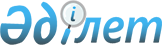 О присвоении имен и переименовании учреждений образования и культуры Республики КазахстанПостановление Правительства Республики Казахстан от 30 декабря 1998 года № 1360

      Правительство Республики Казахстан постановляет: 

      Принять предложения акимов Актюбинской, Алматинской, Жамбылской, Карагандинской, Костанайской, Южно-Казахстанской и Восточно- Казахстанской областей, согласованные с государственными органами Республики Казахстан и Государственной ономастической комиссией при Правительстве Республики Казахстан: 

      1) О присвоении имен учреждениям образования и культуры: 

                     по Актюбинской области 

      Бека (Бекежана) Сулейменова - известного историка, профессора - Айшуакской средней школе Челкарского района; 

                     по Алматинской области 

      Албана Асана Барманбекулы - акына, просветителя - Карасазской средней школе Райымбекского района; 

      Кодека Байшиганулы - известного акына Семиречья - Кызылшекаринской средней школе Райымбекского района; 

      Сарсенбая Бейсембетулы - государственного деятеля, жертвы политических репрессий - Средигорской средней школе Райымбекского района; 

      Ербола Сыпатаева - участника Декабрьских событий 1986 года, выпускника этой школы - Енбекшинской средней школе Панфиловского района; 

                     по Жамбылской области 

      Койкелды батыра - героя Аныракайской битвы - Тамдинской средней школе Таласского района; 

                     по Карагандинской области 

      Дакена Шалабекова - ученого-педагога - Плаховской неполной средней школе Нуринского района; 

                     по Костанайской области 

      Оразалы Козыбаева - общественного деятеля, Героя Социалистического Труда - Каратайской средней школе Мендикаринского района; 

                     по Южно-Казахстанской области 

      Нуржана Шойынбаева - сержанта милиции, героически погибшего при задержании опасных преступников, выпускника этой школы - Кызылтуской неполной средней школе Сайрамского района; 

                     по Восточно-Казахстанской области 

      Братьев Абдуллиных - народных артистов - Восточно-Казахстанскому колледжу искусств; 

      Оралхана Букеева - известного писателя, лауреата Государственной премии - Белкарагайской средней школе Катонкарагайского района. 

      2) О переименовании учреждений образования и культуры: 

                     по Актюбинской области 

      среднюю школу имени Калинина Челкарского района - в Жанаконысскую среднюю школу; 

                     по Алматинской области 

      среднюю школу имени "30-летия ВЛКСМ" Карашыганского сельского округа Аксуского района - в среднюю школу имени Мукана Тулебаева - видного композитора; 

      среднюю школу имени Мукана Тулебаева Кураксуского сельского округа Аксуского района - в Кураксускую среднюю школу; 

      неполную среднюю школу "Кызылту" Аккольского сельского округа Балхашского района - в Кокжидинскую неполную среднюю школу; 

      среднюю школу имени "50-летия Октября" Бирликского сельского округа Балхашского района - в Бирликскую среднюю школу; 

      среднюю школу имени "25-летия Целины" Берекинского сельского округа Балхашского района - в Берекинскую среднюю школу; 

     среднюю школу имени Кирова города Жаркента, административного центра Панфиловского района - в среднюю школу имени Хелила Хамраева - видного уйгурского поэта, педагога; 

     среднюю школу имени Калинина Райымбекского района - в Комиршинскую среднюю школу; 

                       по Жамбылской области 

      среднюю школу имени Макаренко Байзакского района - в среднюю школу имени Ныгметтуллы Кийкбаева - заслуженного деятеля науки, профессора; 

      среднюю школу имени "50-летия Октября" Жуалынского района - в среднюю школу имени Тайыра Тастандиева - полного кавалера ордена Славы; 

                       по Южно-Казахстанской области 

      среднюю школу имени Крупской Байдибекского района - в среднюю школу имени Есиркеп батыра; 

      среднюю школу имени Жданова Мактааральского района - в среднюю школу "Сырдария"; 

                       по Восточно-Казахстанской области 

      среднюю школу имени Кирова Кокпектинского района - в Кокпектинскую среднюю школу. 

 

     Премьер-Министр   Республики Казахстан     

(Корректор:  И.СкляроваСпециалист: Э.Жакупова)          
					© 2012. РГП на ПХВ «Институт законодательства и правовой информации Республики Казахстан» Министерства юстиции Республики Казахстан
				